Publicado en Madrid el 15/03/2019 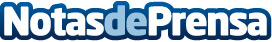 Cinco derechos de los consumidores en Internet que las marcas deben conocer, según AmazingEl pasado Black Friday los usuarios españoles compraron más de 800.000 artículos para el hogar en Amazon, un 40% más que dispositivos móviles y accesorios de telefonía, según datos del propio gigante de ecommerceDatos de contacto:RedacciónNota de prensa publicada en: https://www.notasdeprensa.es/cinco-derechos-de-los-consumidores-en-internet Categorias: Telecomunicaciones Consumo http://www.notasdeprensa.es